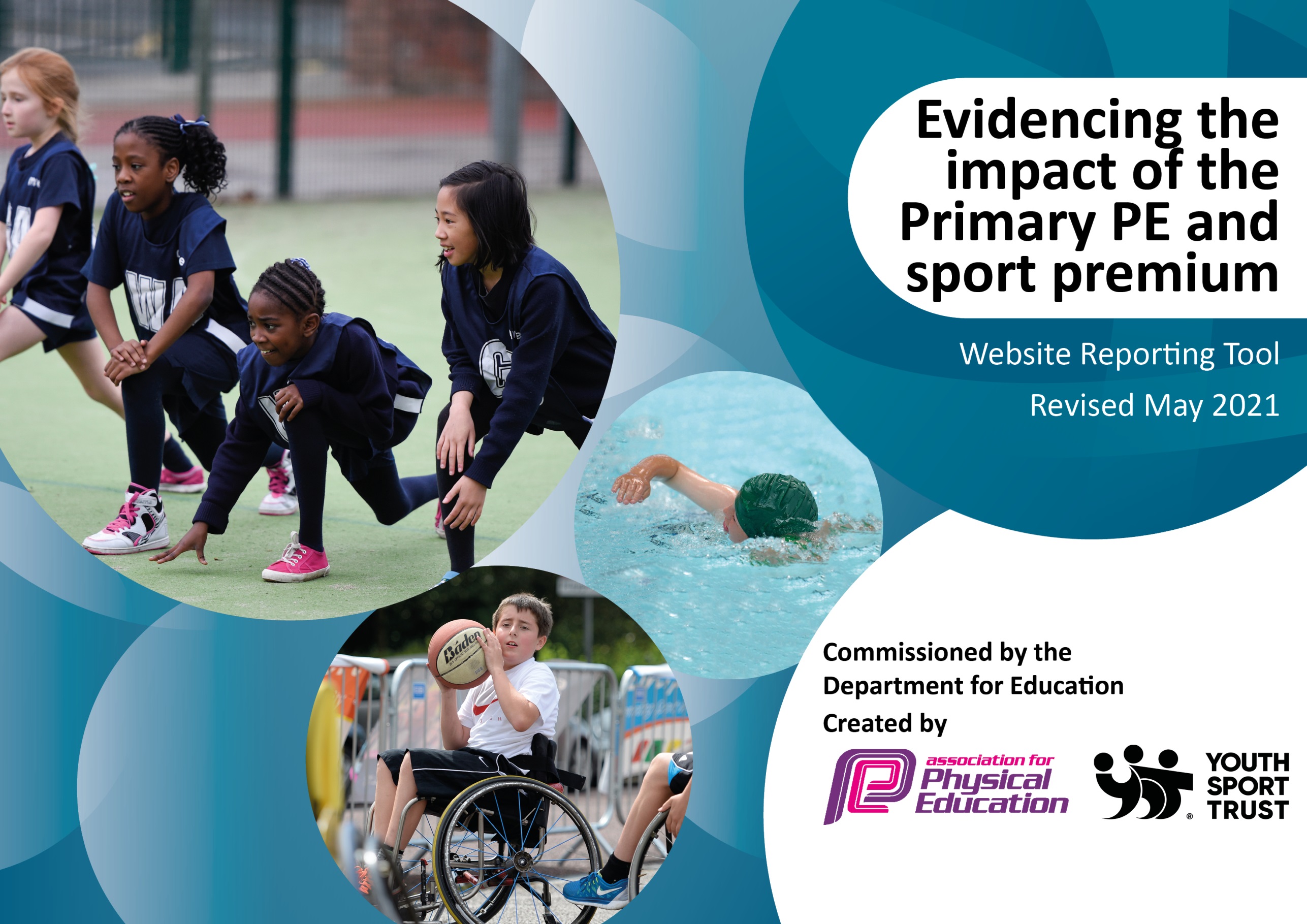 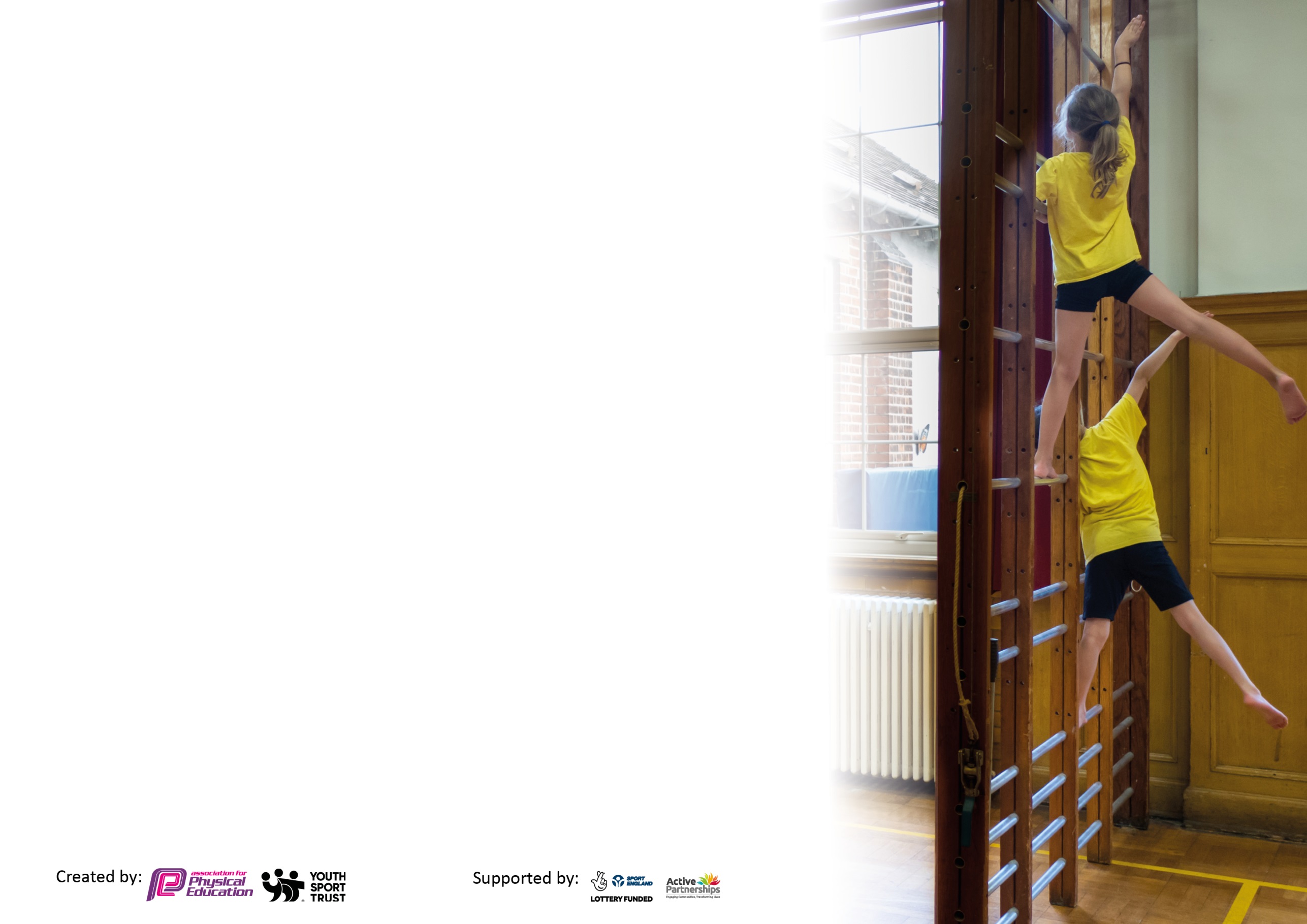 It is important that your grant is used effectively and based on school need. The Education Inspection Framework (Ofsted 2019 p64) makes clear there will be a focus on ‘whether leaders and those responsible for governors all understand their respective roles and perform these in a way that enhances the effectiveness of the school’.Under the Quality of Education criteria (p41) inspectors consider the extent to which schools can articulate their curriculum (INTENT), construct their curriculum (IMPLEMENTATION) and demonstrate the outcomes which result (IMPACT).To assist schools with common transferable language this template has been developed to utilise the same three headings which should make your plans easily transferable between working documents.Schools must use the funding to make additional and sustainable improvements to the quality of Physical Education, School Sport and Physical Activity (PESSPA) they offer. This means that you should use the Primary PE and sport premium to:Develop or add to the PESSPA activities that your school already offerBuild capacity and capability within the school to ensure that improvements made now will benefit pupils joining the school in future yearsThe Primary PE and sport premium should not be used to fund capital spend projects; the school’s budget should fund these.Please visit gov.uk for the revised DfE guidance including the 5 key indicators across which schools should demonstrate an improvement. This document will help you to review your provision and to report your spend. DfE encourages schools to use this template as an effective way of meeting the reporting requirements of the Primary PE and sport premium.We recommend you start by reflecting on the impact of current provision and reviewing the previous spend.Schools are required to publish details of how they spend this funding, including any under-spend from 2019/2020, as well as on the impact it has on pupils’ PE and sport participation and attainment by the end of the summer term or by 31st July 2021 at the latest.We recommend regularly updating the table and publishing it on your website throughout the year. This evidences your ongoing self-evaluation of how you are using the funding to secure maximum, sustainable impact. Final copy must be posted on your website by the end of the academic year and no later than the 31st July 2021. To see an example of how to complete the table please click HERE.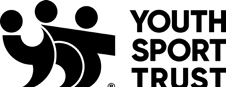 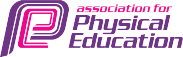 Please note: Although there has been considerable disruption in 2020 it is important that you publish details on your website of how you spend the funding - this is a legal requirement.N.B. In this section you should refer to any adjustments you might have made due to Covid-19 and how these will influence further improvement.Did you carry forward an underspend from 2019-20 academic year into the current academic year?  YES Total amount carried forward from 2019/2020	£13,505.15 (Due to Covid March 2020 to July 2020)+ Total amount for this academic year 2020/2021 £12,210.68= Total to be spent by 31st July 2022	£25,715.83Key achievements to date until July 2021:Areas for further improvement and baseline evidence of need:1.Continued specialist support with SC, BM and CMc throughout Covid.2.Extended provision:Small number of after school clubs started March 2021:Mon-4/5 YogaTues- 5/6 tag rugbyWed -1 and 2 basketball Thurs-3 and 4 footballFollowed by morning clubs (June 2021)Mon-1 and 2 multi skillsThurs-5 and 6 footballFri-3 and 4 basketball3.Specialist dance teaching SB year 4 x 6 weeks –Merengue4.Specialist dance teaching (Covid response funding with Kixx Education)  FS2 x 6 weeks5.Power of PE scheme of work purchased used by all staff.6.Swimming resumed April 2021 12 weeks’ year 6-Swimstars and Dolphins7.KS2 sports day-new venue Doncaster Athletics clubFS2, year 1 and 2 Sports activity day– 3 x specialist coaches –dance, football and fun gamesFS1 mini sports day in hall for am and pm children8.Taster sessions4 week blocks with specialist coaches in cricket (year 2 and 4) and Tennis (year 3)The amounts are below:2020-2021: Sports premium received:   April –Aug £8,142 + Oct–March £11,393 = £19,535ExpenditureIpad:                                      174.85Assessment app:              200.00Equip inspection:             220.00Stewart Cullen:                 4,425.00Basketball:                          760.00ActiveFusion:                     250.00Total spent:                        £6,029.8519,535 – 6029.85 = £13,505.15 balance b/f2021-2022: Sports premium received:   April-Aug £8,137 received so farExpenditure to date:Transport (disputed from Covid):              330.00Equipment:                                                        1,404.32ActiveFusion:                                                     805.00Stewart Cullen:                                                 1,725.00Fit4Rugby:                                                           270.00Basketball:                                                          335.00Kixx:                                                                      450.00Total spend to 24.6.21:                                  £5,319.32PE Apprentice 1.9.21:Approximate cost of salary:                          £5,000Government grant:                                         £3,000 –                                                                            £2,000Total: £7,319.32£8137-7319.32=£817.68Balance b/f £817.68 + £11393 (second payment due)=£12,210.68Proposed spending for monies b/f:Equipment and resources for after school clubs-dance, tag rugby, footballImproved outdoor resources for FS unit-bikes etcEmployment of PE Apprentice-LJFocus area for academic year 2021/22-DanceSpecialist support-year 3 Academy of Northern Ballet project to start Sept 2021Proposed 6 week blocks for dance in years 4,5 (to show progression from year 4) and 6 from Active Fusion.Employ Active Fusion dance specialist for one half day per week for the full academic year to support lunchtime/curriculum and after school provision in dance and other areas. Silver partnership £3,120Specialist Gym support- Kixx education (6 week block x 2 classes)Full planned programme of before and after school clubs to start Sept 2021-led by specialist coaches. Partial funding of morning /after school clubs by school for academic year 2021 -2022 TBC (5 x clubs per week, approx. £25 per hour=£125 x 39 weeks =£4875)PE staff CPD –One staff meeting per term on PE in three different areas.Area 1 –Gym Area 2- Dance and Area 3 –TBCExtend swimming provision for academic year 2021 to 2022Planned so far Jan to April 2022 swimming for:Year 4 Monday am 12 weeks-approx £6000Year 5 Tuesday pm 12 weeks-approx £6000Year 6 Friday am 12 weeks-approx £6000Meeting national curriculum requirements for swimming and water safety.N.B Complete this section to your best ability. For example, you might have practised safe self-rescue techniques on dry land which you can transfer to the pool when school swimming restarts.Due to exceptional circumstances priority should be given to ensuring that pupils can perform safe self-rescue evenif they do not fully meet the first two requirements of the NC programme of study.Swimming results below for year 6 July 2021What percentage of your current Year 6 cohort swim competently, confidently and proficiently over a distance of at least 25 metres?N.B. Even though your pupils may swim in another year please report on their attainment on leaving primary school at the end of the summer term 2021.Please see note above.79%What percentage of your current Year 6 cohort use a range of strokes effectively [for example, front crawl, backstroke and breaststroke]?Please see note above.98%What percentage of your current Year 6 cohort perform safe self-rescue in different water-based situations?97%Schools can choose to use the Primary PE and sport premium to provide additional provision for swimming but this must be for activity over and above the national curriculum requirements. Have you used it in this way?Plan to extend swimming provision to years 4,5 and 6 in academic year 2021/22.Year 6 will be core provision (missed due to Covid in Y5), 4 and 5 extended provision.Academic Year: 2021/22Total fund allocated: £19,520Paid in two instalments:£11,387 October 2021£8,133 April 2022Date Updated: September 2021Date Updated: September 2021Key indicator 1: The engagement of all pupils in regular physical activity – Chief Medical Officers guidelines recommend that primary school pupils undertake at least 30 minutes of physical activity a day in schoolKey indicator 1: The engagement of all pupils in regular physical activity – Chief Medical Officers guidelines recommend that primary school pupils undertake at least 30 minutes of physical activity a day in schoolKey indicator 1: The engagement of all pupils in regular physical activity – Chief Medical Officers guidelines recommend that primary school pupils undertake at least 30 minutes of physical activity a day in schoolKey indicator 1: The engagement of all pupils in regular physical activity – Chief Medical Officers guidelines recommend that primary school pupils undertake at least 30 minutes of physical activity a day in schoolPercentage of total allocation:Key indicator 1: The engagement of all pupils in regular physical activity – Chief Medical Officers guidelines recommend that primary school pupils undertake at least 30 minutes of physical activity a day in schoolKey indicator 1: The engagement of all pupils in regular physical activity – Chief Medical Officers guidelines recommend that primary school pupils undertake at least 30 minutes of physical activity a day in schoolKey indicator 1: The engagement of all pupils in regular physical activity – Chief Medical Officers guidelines recommend that primary school pupils undertake at least 30 minutes of physical activity a day in schoolKey indicator 1: The engagement of all pupils in regular physical activity – Chief Medical Officers guidelines recommend that primary school pupils undertake at least 30 minutes of physical activity a day in schoolIntentImplementationImplementationImpactYour school focus should be clear what you want the pupils to know and be able to do and aboutwhat they need to learn and toconsolidate through practice:Make sure your actions to achieve are linked to your intentions:Funding allocated:Evidence of impact: what do  pupils now know and what can they now do? What has changed?:Sustainability and suggested     next steps:To improve and structure playtime provision To improve and enhance equipment for after school clubs Ordering of new equipment:Year ½ bag, year ¾ bag. year 5/6 bag- Each to include 1 x football, 1 x basketball and 10 skipping ropesSports coaches /PE apprentice to provide playtime activities:JM/LJ-MonLJ-Tues/Wed/FriSC-ThursDR Foundation Jan 2022 playground leader trainingNew order placed for football, tag rugby and dance equipment £176.74£400Total: £576.74Key indicator 2: The profile of PESSPA being raised across the school as a tool for whole school improvementKey indicator 2: The profile of PESSPA being raised across the school as a tool for whole school improvementKey indicator 2: The profile of PESSPA being raised across the school as a tool for whole school improvementKey indicator 2: The profile of PESSPA being raised across the school as a tool for whole school improvementPercentage of total allocation:Key indicator 2: The profile of PESSPA being raised across the school as a tool for whole school improvementKey indicator 2: The profile of PESSPA being raised across the school as a tool for whole school improvementKey indicator 2: The profile of PESSPA being raised across the school as a tool for whole school improvementKey indicator 2: The profile of PESSPA being raised across the school as a tool for whole school improvementIntentImplementationImplementationImpactYour school focus should be clear what you want the pupils to know and be able to do and aboutwhat they need to learn and toconsolidate through practice:Make sure your actions to achieve   are linked to your intentions:Funding allocated:Evidence of impact: what do     pupils now know and what can they now do? What has changed?:Sustainability and suggested      next steps:To support the improvement of physical development in our EYFS children through a wide choice of quality equipment to develop large and small motor skills including agility.To employ a PE apprentice to support and enhance our PE provision in school.Having assessed what FS need and spoken with the FS team an order has been placed -trikes, balance poles, climbing wall, obstacle course, basketballs and hoop.Building of block paving roadway with wet pour ramp for cycling skillsIn EYFSPE apprentice LJ to start Sept 2021Mentor-SRSupporting lessons and some before and after school clubs.Assisting with lunchtime activitiesSupporting adult for competitions£2146.32£3,945£5000Total: £11,091.31Key indicator 3: Increased confidence, knowledge and skills of all staff in teaching PE and sportKey indicator 3: Increased confidence, knowledge and skills of all staff in teaching PE and sportKey indicator 3: Increased confidence, knowledge and skills of all staff in teaching PE and sportKey indicator 3: Increased confidence, knowledge and skills of all staff in teaching PE and sportPercentage of total allocation:Key indicator 3: Increased confidence, knowledge and skills of all staff in teaching PE and sportKey indicator 3: Increased confidence, knowledge and skills of all staff in teaching PE and sportKey indicator 3: Increased confidence, knowledge and skills of all staff in teaching PE and sportKey indicator 3: Increased confidence, knowledge and skills of all staff in teaching PE and sportIntentImplementationImplementationImpactYour school focus should be clearMake sure your actions toFundingEvidence of impact: what doSustainability and suggestedwhat you want the pupils to knowachieve are linked to yourallocated:pupils now know and whatnext steps:and be able to do and aboutintentions:can they now do? What haswhat they need to learn and tochanged?:consolidate through practice:To use specialist staff to teach lessons and support teaching staff (staff CPD)Monday pm –Active FusionYear 2 x 2 PE sessionsLunchtime support/daily mileThursdays-SC all day.Year 4 am x 2 classes Lunchtime support/daily mileYear 2 pm x 2 classes Fridays-BM and CM basketball Autumn 1 2 x FS2 lessons 45 minutes eachSR to teach PE:Monday am-2 x year 1Monday pm-2 x year 5Tuesday all day-2 x year 6 am and 2 x year 5pmWednesday pm -2 x year 6£4380 for full academic year£25 per hour6 hrs per day=£150 per week x 40 weeks=£6000£25 per hour1.5hrs per day=£37.50 x 40=£1500Percentage of SR wage £5000Total:£16,880Key indicator 4: Broader experience of a range of sports and activities offered to all pupilsKey indicator 4: Broader experience of a range of sports and activities offered to all pupilsKey indicator 4: Broader experience of a range of sports and activities offered to all pupilsKey indicator 4: Broader experience of a range of sports and activities offered to all pupilsPercentage of total allocation:Key indicator 4: Broader experience of a range of sports and activities offered to all pupilsKey indicator 4: Broader experience of a range of sports and activities offered to all pupilsKey indicator 4: Broader experience of a range of sports and activities offered to all pupilsKey indicator 4: Broader experience of a range of sports and activities offered to all pupilsIntentImplementationImplementationImpactYour school focus should be clearMake sure your actions toFundingEvidence of impact: what doSustainability and suggestedwhat you want the pupils to knowachieve are linked to yourallocated:pupils now know and whatnext steps:and be able to do and aboutintentions:can they now do? What haswhat they need to learn and tochanged?:consolidate through practice:To provide children with an understanding of ballet with a basic knowledge of what makes it distinct from other dance stylesTo improve dance provision and teaching throughout the schoolTo improve swimming skills in years 4 and 5. In particular, pupils should be taught to: Swim competently, confidently and proficiently over a distance of at least 25 metres Use a range of strokes effectively [for example, front crawl, backstroke and breaststroke] Perform safe self-rescue in different water-based situations. To provide a broad range of before and after school clubs to suit all ages and abilities.September 2021-Chance to Dance project for Year 3 children.Our year 3 children are taking part in the Chance to Dance project this term. This is a creative ballet programme run by the Royal Opera House’s Learning and Participation department. This will be led by LS our Year 3 teacher and supported by the Royal Opera House Artists during one of their PE lessons in the Autumn term.JM Active Fusion Mon pm to support children and staff in the teaching of the dance curriculum.Year 6 will have swimming this year as their core entitlement.We are extending this to provide further swimming lessons for year 4 and 5. All these children will have an hourly swimming lesson starting January 2021 for 12 weeks provided by Swimstars and Dolphins.To extend sports club provision:Provision for September 2021 before and after school.Monday am Fun games (Sam Walton) Y1 and 2	Monday pm James Merrick (Active Fusion) DanceKS2Tuesday am Fun games (Sam Walton) Tuesday pm KS2 Gymnastics Cara Moscardini (Kixx Education)KS2Wednesday am Football (Sam Walton) Y5 and 6Wed pm BM/CM Basketball year 3 and 4Thursday am	Stewart Cullan football Y1 and 2	Thursday pm SC Tag Rugby Y5 and 6Friday am Bob Martin/Cat Mc Cafferty Basketball Y1/2Friday pm TaekwondoLuke Millar Active Fusion KS2£300See above£6000 x 2=£12000Parents to pay £2 per session.School to subsidise session £500Total: £12,800Key indicator 5: Increased participation in competitive sportKey indicator 5: Increased participation in competitive sportKey indicator 5: Increased participation in competitive sportKey indicator 5: Increased participation in competitive sportPercentage of total allocation:Key indicator 5: Increased participation in competitive sportKey indicator 5: Increased participation in competitive sportKey indicator 5: Increased participation in competitive sportKey indicator 5: Increased participation in competitive sport%IntentImplementationImplementationImpactYour school focus should be clearMake sure your actions toFundingEvidence of impact: what doSustainability and suggestedwhat you want the pupils to knowachieve are linked to yourallocated:pupils now know and whatnext steps:and be able to do and aboutintentions:can they now do? What haswhat they need to learn and tochanged?:consolidate through practice:To provide opportunities for children to take part in competitive sport.Engage in the School Games programme and Active Fusion’s calendar of sporting events.Compete in SC competitive sport calendar. Compete in Active Fusion –Fusion Five Series. A virtual multi skills competition.Compete in Pyramid sporting events- Hall Cross.(When these all recommence)To include:Average taxi: £30 return Average Coach hire: £300Staffing to sports events:£500Total £2500 approxTotal overall spend:£43,848.05Total to be spent by 31st July 2022(from Covid years)£25,715.83plusTotal fund allocated for academic year 2021/22 £19,520=£45,235.83£45,235.83-£43,848.05=£1387.78remaining Signed off bySigned off byHead Teacher: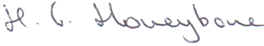 Date:17.11.21Subject Leader:Mrs S RavenDate:10.11.21Governor:V.Harper-WardDate:17.11.21